My name is _____.  I go to ______ School.  I do really well in school.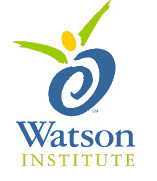 Sometimes I feel itchy in my clothes.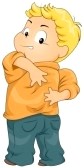 Sometimes my pants feel funny and I want to fix them.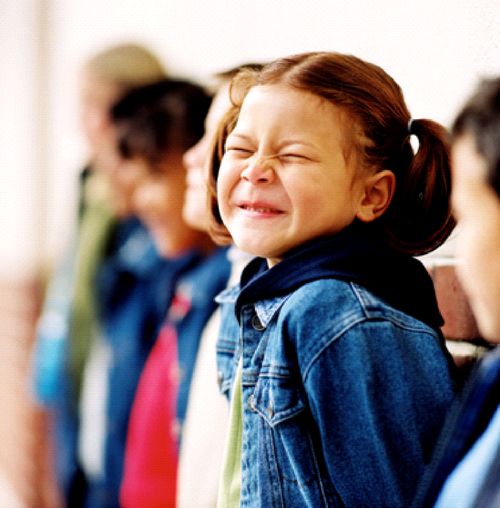 Sometimes I just feel like putting my hand in my pants.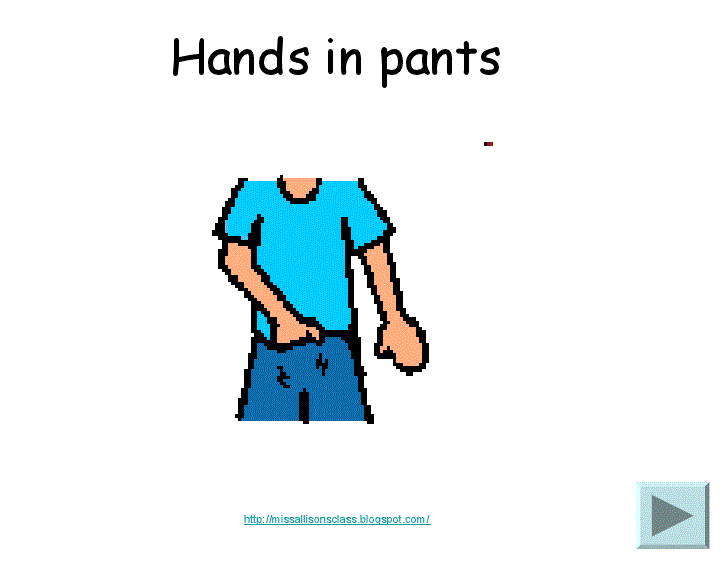 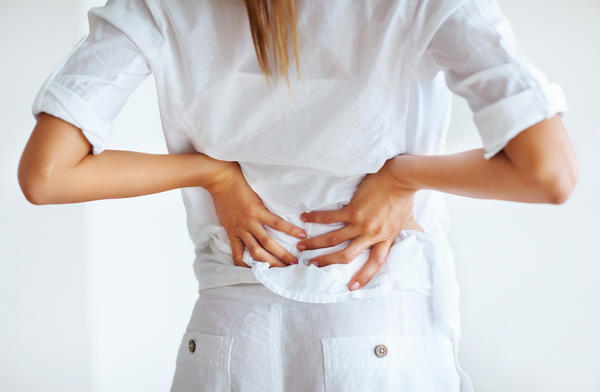 But, when I do that then my shirt goes up!  That is not good to do in school.In school if I need to fix my pants or itch then I can go to the girl’s bathroom.I can just tell Ms. ________ that I have to go in the bathroom.  She will say“OK _____.”Princesses sometimes want to put their hand in their pants too but they ALWAYS wait until they are in the bathroom.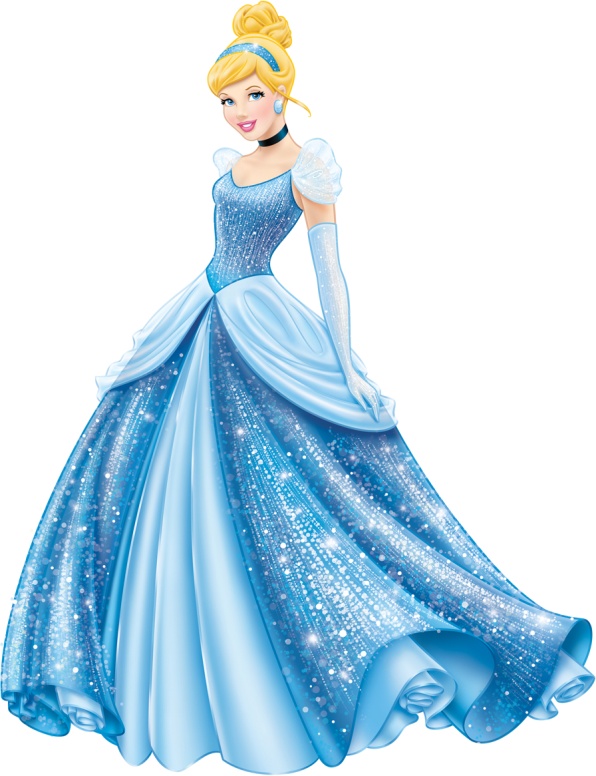 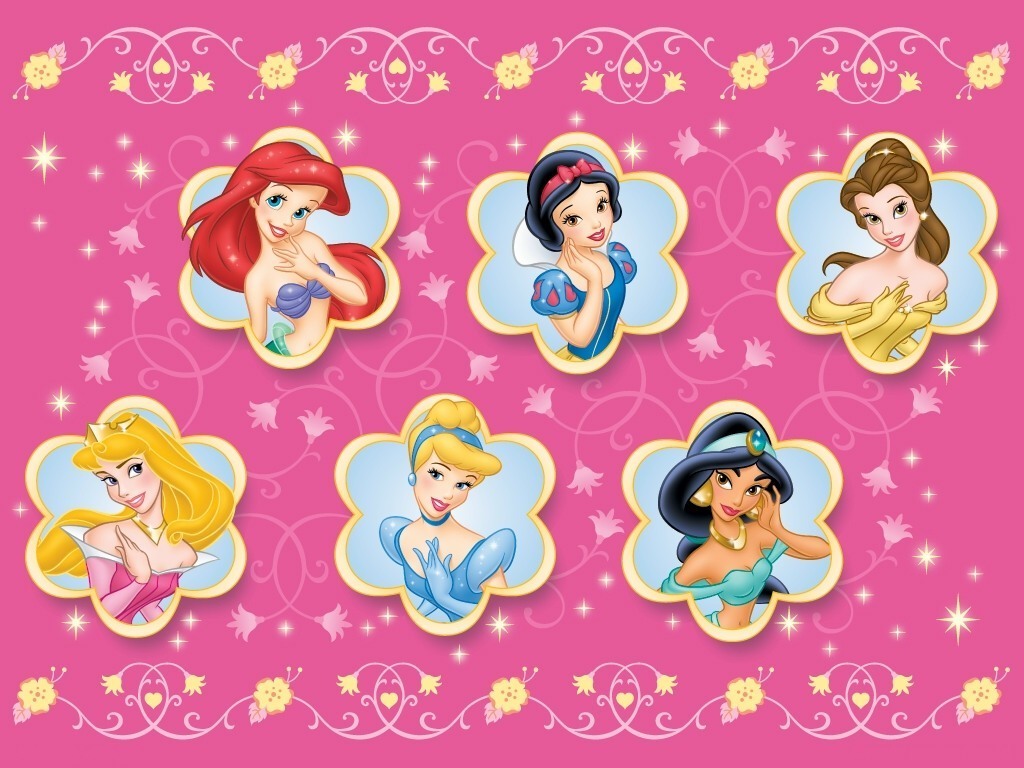 